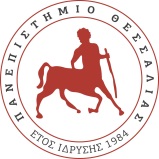 ΠANEΠIΣTHMIO ΘEΣΣAΛIAΣΣΥΜΒΟΥΛΙΟ ΕΝΤΑΞΗΣΠΡΟΓΡΑΜΜΑ ΣΠΟΥΔΩΝ ΜΗΧΑΝΙΚΩΝ ΠΛΗΡΟΦΟΡΙΚΗΣ Τ.Ε.ΥΠΕΥΘΥΝΗ ΔΗΛΩΣΗΟ/Η κάτωθι υπογεγραμμένος/η _________________________________________(ονοματεπώνυμο), φοιτητής/τρια του Προγράμματος Σπουδών Μηχανικών Πληροφορικής ΤΕ, με ΑΜ ____________________,  δηλώνω υπεύθυνα ότι έχω παρακολουθήσει επαρκώς κατά τον ισχύοντα κανονισμό σπουδών του προγράμματος σπουδών το εργαστηριακό μέρος του μαθήματος: ____________________________________     (τίτλος μαθήματος) __________(κωδ. μαθήματος) κατά το ακαδημαϊκό έτος ____________________ εξάμηνο _________________(χειμερινό / εαρινό) με υπεύθυνο καθηγητή του εργαστηρίου τον / την ………………………………………………………… (ονοματεπώνυμο διδάσκοντος). Ο/Η υπεύθυνα δηλών/ούσαΥπογραφήΒΕΒΑΙΩΣΗΒεβαιώνεται ότι δεν υπάρχει κατατεθειμένο στο αρχείο του προγράμματος σπουδών ___________________, το παρουσιολόγιο των φοιτητών για το εργαστηριακό μέρος του ως άνω μαθήματος για το συγκεκριμένο ακαδημαϊκό έτος και εξάμηνο. Ημερομηνία ……/……/2023Η υπεύθυνη για το αρχείο της γραμματείας του ΠΣΟνοματεπώνυμουπογραφή